РОССИЙСКАЯ ФЕДЕРАЦИЯРЕСПУБЛИКА  КАРЕЛИЯ СОВЕТ СУОЯРВСКОГО МУНИЦИПАЛЬНОГО ОКРУГА   IХ сессия                                                                                                         I  созывРЕШЕНИЕ21.02.2023                                                                                                             № 111Об установлении границ территориального общественного самоуправления «Заводской»	Рассмотрев обращение инициативной группы об установлении границ территории создаваемого территориального общественного самоуправления (ТОС) «Заводской» п. Найстенъярви в Суоярвском муниципальном округе, руководствуясь Федеральным  законом от 6 октября 2003 года № 131-ФЗ «Об  общих принципах организации местного самоуправления в Российской Федерации», решением Совета Суоярвского муниципального округа от 26.01.2023 г. № 102 "Об утверждении Положения «О территориальном общественном самоуправлении в Суоярвском муниципальном округе», на основании статьи 16 Устава Суоярвского муниципального округа,           Совет Суоярвского муниципального округа РЕШИЛ:1. Установить границы территории ТОС «Заводской» согласно приложению.2. Разместить настоящее решение на официальном сайте Суоярвского муниципального округа в информационно-телекоммуникационной сети «Интернет». 3. Решение вступает в силу со дня его подписания.           4. Контроль за исполнением настоящего решения возложить на заместителя главы администрации Суоярвского муниципального округа  Окрукову Л.А.Председатель СоветаСуоярвского муниципального округа			                          Н.В. ВасенинаГлава Суоярвского муниципального округа			               Р.В. ПетровПриложение к решению IХсессии I созыва
Совета Суоярвского муниципального округа
от 21.02.2023 № 111
Описание границ территории территориального общественного самоуправления «Заводской»
ТОС «Заводской» осуществляет свою деятельность в следующихграницах: Республика Карелия, Суоярвский муниципальный округ, п.Найстенъярви,  ул.Заводская от дома № 1 до дома № 11, ул.Парковая от дома № 1 до дома № 19, ул.Ждановского д. № 1, 1а, 2, 3.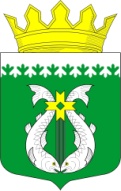 